ANCAS - Level 3 Coach – Reaccreditation				 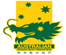 OverviewANCAS Level 3 – Coach Accreditation has an expiry date of four years from its date of issue. At that time, in order to continue coaching coaches must either: update their accreditation through the relevant re-accreditation process or attend a ANCAS Level 3 - Coaching Course and complete all post course requirements in its entirety. The expiry date is clearly shown on accreditation certificates. If you are unsure of what your accreditation details are, please check the your RevSport profile. It is the responsibility of each coach to maintain their accreditation and to keep a record of active coaching and updating / development activities. These details are to be presented to an AusDBF appointed Level 3 or above Coach Presenter / Assessor to be assessed for reaccreditation. A list of the AusDBF appointed Coach Presenters / Assessors can be found at https://www.ausdbf.com.au/ausdbf-courses/coaching-courses/The reaccreditation process for the ANCAS Level 3 – coach accreditation is as per the following requirements:If a coach has current ANCAS Level 3 Coach accreditation but does not wish to reaccredit as a ANCAS Level 3 coach they can reaccredit as a ANCAS Level 2 Coach by following the ANCAS Level 2 reaccreditation process. Please refer to the ANCAS Level 2 reaccreditation document on AusDBF website.When sending reaccreditation details to one of the AusDBF Coach Presenters / Assessors it should be highlighted that coach is seeking reaccreditation as a ANCAS Level 2 not Level 3.Updating Updating is a policy that requires coaches to complete and record a variety of activities over the accreditation period to ensure quality coaching by maintaining current knowledge and practice at the level of their accreditation. Record of activities should be gathered over the 4 year accreditation period and not left until accreditation expiry date.ANCAS Level 3 Dragon Boat Coaches are required to update their accreditation at least every four (4) years in order to remain accredited. ANCAS accredited coaches may apply for reaccreditation by completing a requisite number of education updates and other activities. Practical Coaching Fifty per cent of the required updating hours for ANCAS Level 3 must be completed through practical coaching. Half of these practical coaching hours can be self-monitored through the use of a coaching logbook. The other half of the practical coaching hours must be signed off in the logbook by a current accredited coach within dragon boating (state, regional or club coach or an AusDBF appointed Coach presenter / assessor). Practical coaching can be undertaken with any level of athlete or team and may occur on a regular basis (weekly, fortnightly) or in specific situations such as camps, clinics etc. The remainder of the updating hours to be completed by any combination of the following activities: Coach Education Essential RequirementsHave completed and passed the online eLearning modules for ANCAS Level 3 as outlined in document 6 ANCAS – Prerequisite LMS eLearning modules – New Accreditation – Reaccreditation – RPL found at the following link on AusDBF website https://www.ausdbf.com.au/ausdbf-courses/coaching-courses/ . This includes completion of all the LMS People Management online eLearning modules.Complete & pass other eLearning modules e.g., Wellness, Diversity, etc offered on the AusDBF LMS.Have completed ASADA Anti-Doping Fundamentals online eLearning module. Use the below link and select the SPORT INTEGRITY AUSTRALIA option to register for ASADA course https://elearning.sportintegrity.gov.au/login/index.php#Have enrolled & completed a strength & conditioning course.Current sweep accreditation.Completed the Officials eLearning LMS modules.Created a plan for State Squad(s) to cover State team training programs (on & off water) including micro, meso & macro cycles for a specified period e.g., 2 years.Created a state squad(s) water & land-based session plans.Coach Education Optional RequirementsLecture / attendance at a coaching course (State Departments of Sport run coaching activities).Become a mentor for another coach & document the mentor scenario & periodSupervise coaching practice hours for another coach Write and / or publish an article related to an aspect of coaching Self-Education Sport specific coaching seminar General coaching seminar (e.g., conducted through a state coaching centre, state institute / academy, Department. Sport and Recreation) Human Resource Management workshopsDisability Education Program modules Sports Medicine Australia Sports Trainers course Recognised First Aid course Sports massage course Sports Administration course Leadership / communication training programs (for related topics) Attend another sports course eg Level 1 Swimming course Observe a coaching session of a senior coach (and record details and signoff by Senior Coach)Participate & document activities of a Coaches forumOther negotiated activities may be included in this category.Coaching History:                                                                                                                                                During the four-year period, the coach will be required to fulfil the following:Be actively involved in coaching dragon boating as part of coaching a team or working individually for at least three years during the length of the four-year accreditation period.Produce sample records from coaching history (must be from within the prior four-year period) such as training plans, training diary, mentoring sessions etc. Must be within the last four-year accreditation periodHold current club membership of a AusDBF State Association for a minimum of three years of the four-year term of the accreditation.Further Coaching Development/Education.Produce attendance records for the following:Attendance at coaching education courses – provide receipts for courses Attendance at IDBF, AusDBF, State Association convened coaching and development    seminarEnrolment in professional development activities / courses - leadership, management, general sport development – provide receipts or have presenter sign work bookEnrolment in complimentary physical skills course e.g., strength & conditioning, sports    strapping, stretching & flexibility courses, sports nutrition or the like which will add    value to coaching abilities – provide enrolment receipts for coursesCoaching leadership – participation as club coaching coordinator, mentoring coachesWriting coaching articles, presentations and resources developed – supply copies or     electronic links to materialChecklist – I’ve completed the below document titled ANCAS - Level 3 Coach Reaccreditation Evidence Checklist belowI’ve paid the reaccreditation fee – $100 to cover reaccreditation assessment & registration for another term. The $100.00 reaccreditation fee should be made via the AusDBF website using the SHOP page via the following link https://www.ausdbf.com.au/shop/ From the SHOP page select the Coach Re-Accreditation fee product.Please read the product description then click on the Add to cart button. Screen should display Total = $100.00. Please now click on the Proceed to checkout button.Please complete your details as required on screen. If you have a username and password for RevSport and enter at top of this screen it will populate the purchaser details automatically.Once details completed, please click on Place order button. Follow any other instructions.You should receive an automated email via RevSport with a copy of your reaccreditation payment receipt. If not in your Inbox please check your Junk / Spam folders.Please forward a copy of this payment receipt along with all your required reaccreditation documentation to one of the ANCAS Level 3 or above Coach Presenters / Assessors who will be reviewing your reaccreditation documentation.There is a list of assessors available in document titled AUSDBF COACHING COURSE PRESENTERS / ASSESSORS BY STATE at this below link:https://www.ausdbf.com.au/ausdbf-courses/coaching-courses/ I’ve included a signed letter from Club President or Secretary verifying coaching history and special activities over the past four years and that I’m a current financial member of the AusDBF club and state association.Once below is completed all details plus supporting documentation should be forwarded to one of the ANCAS Level 3 or above Coach Presenters / Assessors. List available https://www.ausdbf.com.au/ausdbf-courses/coaching-courses/If you have any queries regarding the AusDBF Learning Management System (LMS) please contact lmssupport@ausdbf.com.auIf you have any queries regarding the ANCAS Level 3 reaccreditation process please discuss with development@ausdbf.com.au Level 3 Coaches Reaccreditation Evidence ChecklistPersonal Details – All details below must be completedPersonal Details – All details below must be completedPersonal Details – All details below must be completedPersonal Details – All details below must be completedPersonal Details – All details below must be completedPersonal Details – All details below must be completedCoach’s First Name: Date of Birth: Date of Birth: Date of Birth:       /         /  Coach’s Last Name: Gender Gender Gender Address: StateStateStateSuburb: Post Code:Post Code:Post Code:ClubPhone: (H/M) Email: Date of Submission      /         /        /         /  Comments:ANCAS Assessor Name & Contact DetailsRequired Certificates and Documents – Copies of below must be included when submitting Required Certificates and Documents – Copies of below must be included when submitting Required Certificates and Documents – Copies of below must be included when submitting Required Certificates and Documents – Copies of below must be included when submitting First Aid Certificate – number & expiry date – scanned copy to be includedFirst Aid Certificate – number & expiry date – scanned copy to be includedWorking with Children Check – number & expiry date – scanned copy to be includedMandatory for all ANCAS coachesWorking with Children Check – number & expiry date – scanned copy to be includedMandatory for all ANCAS coachesCreated & attached a plan for State Squad(s) to cover State team training programs (on & off water) including micro, meso & macro cycles for a specified period e.g., 2 years.Created & attached a plan for State Squad(s) to cover State team training programs (on & off water) including micro, meso & macro cycles for a specified period e.g., 2 years.Created & attached state squad(s) water & land-based session plans.Created & attached state squad(s) water & land-based session plans.Practical Coaching Evidence = 40 hoursPractical Coaching Evidence = 40 hoursPractical Coaching Evidence = 40 hoursPractical Coaching Evidence = 40 hoursCriteria – you must be able to show evidence for the belowHoursHoursList evidence provided – documents must be included and show currency within last 4 years20 hours of conducting training sessions at a club level – self monitored - log book evidence or a Statement of Support written by a club committee member20 hours of conducted training sessions at a club level – log book evidence signed off by an accredited coach who has witnessed your coaching activityConducted training sessions at a representative level – a Statement of Support signed off by a regional or state coaching Further Coaching Development Further Coaching Development Further Coaching Development Further Coaching Development Criteria – you must be able to show evidence for the items you select belowCriteria – you must be able to show evidence for the items you select belowCompleted Y/NList evidence provided- documents must be included and show currency within last 4 yearsHave completed and passed the online eLearning modules for ANCAS Level 3 as outlined in document 6 ANCAS – Prerequisite LMS eLearning modules – New Accreditation – Reaccreditation – RPL found at the following link on AusDBF website https://www.ausdbf.com.au/ausdbf-courses/coaching-courses/  . This includes completion of all the LMS People Management online eLearning modules.Have completed and passed the online eLearning modules for ANCAS Level 3 as outlined in document 6 ANCAS – Prerequisite LMS eLearning modules – New Accreditation – Reaccreditation – RPL found at the following link on AusDBF website https://www.ausdbf.com.au/ausdbf-courses/coaching-courses/  . This includes completion of all the LMS People Management online eLearning modules.Have completed ASADA Anti-Doping Fundamentals online eLearning module. Use the below link and select the SPORT INTEGRITY AUSTRALIA option to register for ASADA course https://elearning.sportintegrity.gov.au/login/index.php# Have completed ASADA Anti-Doping Fundamentals online eLearning module. Use the below link and select the SPORT INTEGRITY AUSTRALIA option to register for ASADA course https://elearning.sportintegrity.gov.au/login/index.php# Have enrolled & completed a strength & conditioning course.Have enrolled & completed a strength & conditioning course.Current sweep accreditationCurrent sweep accreditationCompleted the Officials LMS eLearning modulesCompleted the Officials LMS eLearning modulesComplete & pass other eLearning modules e.g., Wellness, Diversity, etc offered on the AusDBF LMS.Complete & pass other eLearning modules e.g., Wellness, Diversity, etc offered on the AusDBF LMS.Attendance at coaching education courses or presentation or workshop – provide receipts or course outline or email / Statement of Support from organiser or result transcriptAttendance at coaching education courses or presentation or workshop – provide receipts or course outline or email / Statement of Support from organiser or result transcriptAttendance at IDBF, AusDBF, State Association convened coaching and development seminars or workshopsAttendance at IDBF, AusDBF, State Association convened coaching and development seminars or workshopsEnrolment in professional development activities / courses - leadership, management, general sport development – provide receipts or have presenter sign work book or attendance certificateEnrolment in professional development activities / courses - leadership, management, general sport development – provide receipts or have presenter sign work book or attendance certificateEnrolment in complimentary physical skills course e.g., strength & conditioning, sports strapping, stretching & flexibility courses, sports nutrition or the like which will add value to coaching abilities – provide enrolment receipts for courses or a Statement of support from the presenter / organiserEnrolment in complimentary physical skills course e.g., strength & conditioning, sports strapping, stretching & flexibility courses, sports nutrition or the like which will add value to coaching abilities – provide enrolment receipts for courses or a Statement of support from the presenter / organiserCoaching leadership – participation as club coaching coordinator, mentoring coaches, supervising training hours / assessment for trainee coach – provide a Statement of Support from the club committee and / or the coach involvedCoaching leadership – participation as club coaching coordinator, mentoring coaches, supervising training hours / assessment for trainee coach – provide a Statement of Support from the club committee and / or the coach involvedWriting coaching articles, presentations and resources developed – supply copies or electronic links to materialWriting coaching articles, presentations and resources developed – supply copies or electronic links to materialDisability education programsDisability education programsSports trainer course or experienceSports trainer course or experienceMassage courseMassage courseSport Administration course or experienceSport Administration course or experienceOther Other Other Other Assessor DetailsAssessor DetailsAssessor DetailsAssessor DetailsAssessor’s Name:Assessor’s Decision:Reaccreditation grantedMore evidence required. Requires details in Assessor feedback section.Reaccreditation not granted. Requires details in Assessor feedback section.Reaccreditation grantedMore evidence required. Requires details in Assessor feedback section.Reaccreditation not granted. Requires details in Assessor feedback section.Reaccreditation grantedMore evidence required. Requires details in Assessor feedback section.Reaccreditation not granted. Requires details in Assessor feedback section.Assessor’s Feedback:Assessor’s Signature:Date:      /         /        /         /        /         /  